PERHITUNGAN GERHANA MATAHARI DENGAN ALGORITMA NASASiti Lailatul MukarromahPascasarjana Ilmu Falak UIN Walisongo Semaranglailatulmukarromah600@gmail.comAbstract:The solar eclipse is one of the natural phenomena that occurs due to the position of the moon between the earth and the sun, thus closing the whole or part of the sunlight. This event can be predicted long before the occurrence. While in the determination of solar eclipse predictions have many calculation systems that have been applicable among NASA predictions. in its calculations NASA has predicted the occurrence of solar eclipses in the period of 5,000 years from -1999 to +3000.Keywords: Solar eclipse, NASA, NASA Solar Eclipse algorithm.Abstrak:Gerhana matahari perupakan salah satu fenomena alam yang terjadi akibat dari posisi bulan yang berada di antara bumi dan matahari, sehingga menutup keseluruhan ataupun sebagian dari cahaya matahari. Peristiwa ini dapat kita prediksikan jauh sebelum terjadinya. Sedangkan dalam penentuan prediksi gerhana matahari memiliki banyak sistem perhitungan yang telah berlaku diantaranya prediksi NASA. dalam perhitungannya NASA telah memprediksikan terjadinya gerhana matahari dalam kurun waktu 5.000 tahun dari -1999 sampai +3000.Kata Kunci: Gerhana Matahari, NASA, Algoritma Gerhana Matahari NASAPendahuluan	National Aeronautics and Space Administration (NASA) merupakan lembaga pemerintah Amerika Serikat yang bertanggung jaawab atas program luar angkasa Amerika Serikat dan penelitian umum luar angkasa jangka panjang yang juga memiliki pokok kajian penting diantaranya adalah prediksi gerhana matahri.	Gerhana  Matahari  dapat  terjadi  2  hingga  3  kali  dalam  setahun dan tidak menutup kemungkinan gerhana matahari tidak akan terjadi dalam 1 tahun, meski begitu tidak semua daerah akan dapat menyaksikan fenomena tersebut. Sehingga di perlukannya sebuah perhitungan akurat yang dapat memprediksi kapan dan dimana gerhana matahari akan terjadi. Pengertian dan Macam-Macam Gerhana MatahariGerhana dalam bahasa inggris adalah eclipse. Istilah ini digunakan secara umum baik gerhana Matahari maupun gerhana Bulan. Selain itu ada juga yang menggunakan solar eclipse untuk gerhana Matahari, dan lunar eclipse untuk gerhana Bulan. Sedangkan dalam bahasa arab dikenal dengan istilah kusuf atau khusuf.Pada dasarnya istilah kusuf dan khusuf dapat digunakan untuk menyebut gerhana Matahari atau gerhana Bulan. Hanya saja kata kusuf lebih dikenal untuk menyebut gerhana Matahari, sedangkan kata khusuf untuk gerhana Bulan.Ditinjau dari kenampakan gerhana Matahari yang terlihat di permukaan Bumi dapat dibagi menjadi tiga kriteria secara umum yaitu :Gerhana Matahari total (Total Eclipse)Gerhana Matahari yang dikategorikan sebagai gerhana total ialah apabila saat puncak gerhana, piringan Matahari tertutup sepenuhnya oleh piringan Bulan yang mana kerucut umbra mengenai Bumi. Pada gerhana sentral, sumbu bayangan Bulan mengenai permukaan Bumi yang dikenal dengan istilah garis sentral (central line) dimana garsis ini menghubungkan pusat cakram Bulan ke pusat cakram Matahari. piringan Bulan sama besar atau lebih besar dari piringan Matahari. ukuran piringan Matahari dan piringan Bulan sendiri berubah-ubah tergantung pada masing-masing jarak Bumi-Bulan dan Bumi-Matahari.Gerhana Matahari sebagian (Partial Eclipse)Gerhana sebagian terjadi apabila piringan Bulan (saat puncak gerhana) hanya menutupi sebagian dari piringan Matahari. Pada bagian ini, selalu ada piringan matahari yang tidak tertutup piringan Bulan dimana hanya sebagian dari kerucut umbra yang mengenai Bumi.Gerhana Matahari cincin (Annular Eclipse)Gerhana cincin terjadi apabila piringan Bulan saat puncak gerhana hanya menutup sebagian dari piringan Matahari atau gerhana sentral yangmana perpanjangan kerucut umbra mengenai Bumi. Gerhana jenis ini terjadi bila ukuran piringan Bulan lebih kecil dari piringan Matahari, sehingga ketika piringan Bulan berada di depan piringan Matahari, tidak seluruh piringan Matahari akan tertutup oleh piringan Bulan. Bagian piringan Matahari yang tidak tertutup oleh piringan Bulan, berada di sekitar piringan Bulan dan terlihat seperti cincin yang bercahaya. Untuk proses gerhana Matahari cincin terjadi empat kali kontak seperti halnya gerhana Matahari total.NASA dan Sejarah BerdirinyaNational Aeronautics and Space Administration (NASA) adalah lembaga pemerintah milik Amerika Serikat yang bertanggung jawab atas program luar angkasa Amerika Serikat dan penelitian umum luar angkasa jangka panjang. Organisasi ini bertanggung jawab atas program penelitian luar angkasa bagi masyarakat sipil, aeronautika, dan program kedirgantaraan.Sejak tahun 2011, NASA memiliki tujuan strategis:Memperluas dan mempertahankan aktivitas manusia di seluruh tata surya.Memperluas pemahaman ilmiah tentang Bumi dan alam semesta.Menciptakan inovasi ruang teknologi baru. Penelitian aeronautika terdepanMengaktifkan program dan kemampuan institusi untuk melakukan kegiatan keluar-angkasaan dan aeronautikaBerbagi ilmu pengetahuan dengan tenaga pendidik dan mahasiswa untuk memberikan kesempatan berpartisipasi.Presiden Eisenhower mendirikan NASA pada tahun 1958 dengan tujuan untuk mementingkan kebutuhan masyarakat sipil dibandingkan dengan militer, dan digunakan sebagai program perdamaian dalam ilmu keluar-angkasaan. Undang-Undang Aeronautika dan Keluarangkasaan Nasional disahkan pada 29 Juli 1958, menggantikan organisasi sebelumnya, Komite Penasehat  Aeronautika Nasional. Badan ini resmi beroperasi pada 1 Oktober 1958.NASA didirikan pada 10 Oktober 1958 oleh presiden Eisenhower. NASA adalah agensi pemerintah Amerika Serikat yang bertanggung jawab atas program angkasa AS dan riset aerospace umum jangka panjang. NASA merupakan organisasi masyarakat yang melakukan riset bagi sistem ruang angkasa masyarakat dan militer. Jauh sebelum itu, astronomi di Amerika telah berkembang dari ratusan tahun lalu. Amerika Serkat adalah negara terbesar yang menyumbangkan ilmu pengetahuan paling banyak tentang dunia ke antariksaan. Tidak di pungkiri para astronom mereka telah menemukan banyak penemuan penting dalam sejarah. Pada tahun 1929, di observatorium Mount Wilson California, ahli astronomi Amerika, Edwin Hubble membuat salah satu penemuan terbesar di sepanjang sejarah astronomi. Ketika mengamati bintang-bintang dengan teleskop raksasa, ia menemukan bahwa mereka memancarkan cahaya merah sesuai dengan jaraknya. Hal ini berarti bahwa bintang-bintang ini “bergerak menjauhi” kita. Sebab, menurut hukum fisika yang diketahui, spektrum dari sumber cahaya yang sedang bergerak mendekati pengamat cenderung ke warna ungu, sedangkan yang menjauhi pengamat cenderung ke warna merah. Selama pengamatan oleh Hubble, cahaya dari bintang-bintang cenderung ke warna merah. Ini berarti bahwa bintang-bintang ini terus-menerus bergerak menjauhi kita. Jauh sebelumnya, Hubble telah membuat penemuan penting lain. Bintang dan galaksi bergerak tak hanya menjauhi kita, tapi juga menjauhi satu sama lain. Satu-satunya yang dapat disimpulkan dari suatu alam semesta di mana segala sesuatunya bergerak menjauhi satu sama lain adalah bahwa ia terus-menerus “mengembang”.Agar lebih mudah dipahami, alam semesta dapat diumpamakan sebagai permukaan balon yang sedang mengembang. Sebagaimana titik-titik di permukaan balon yang bergerak menjauhi satu sama lain ketika balon membesar, benda-benda di ruang angkasa juga bergerak menjauhi satu sama lain ketika alam semesta terus mengembang. Pada 17 Juli 1969, ketika Neil Armstrong dan Edwin Aldrin berhasil mencatatkan namanya dalam sejarah sebagai manusia pertama yang menginjak permukaan bulan melalui misi Apollo-11. Misi ini dilanjutkan dengan 5 pendaratan lainnya, masing-masing Apollo-12 (November 1969), Apollo-14 (Februari 1971), Apollo-15 (Agustus 1971), Apollo-16 (April 1972), dan terakhir, Apollo-17 (Desember 1972). Misi Apollo juga pernah mencatat kegagalan, tepatnya menimpa misi Apollo-13 yang mengalami kecelakaan (ledakan pada salah satu modulnya). Lewat tindakan pertolongan yang legendaris, para awaknya dapat kembali dengan selamat ke Bumi walaupun gagal menjejak ke permukaan Bulan.Pioneer 10 diluncurkan pada tanggal 2 Maret 1972, dengan Roket peluncur Atlas/Centaur/TE364-4. Peluncurannya menandai penggunaan untuk pertama kalinya kendaraan peluncur bertingkat tiga. Roket tingkat ketiga dibutuhkan untuk meluncurkan Pioneer 10 pada kecepatan 51,810 km/jam yang dibutuhkan untuk terbang ke Jupiter, cukup cepat untuk mencapai Bulan dalam waktu 11 jam dan melintasi orbit planet Mars dalam waktu hanya 12 minggu. Hal ini mencatatkan Pioneer sebagai benda buatan manusia tercepat yang meninggalkan Bumi.Pioneer 10 mencapai Jupiter pada jarak 130.354 km dari permukaan awan planet raksasa tersebut pada 3 Desember 1973. Dalam perlintasannya dengan Jupiter, Pioneer 10 mengirimkan gambar jarak dekat (close-up) pertama dari planet tersebut. Selepas planet Jupiter, Pioneer 10 diarahkan keluar dari tata surya dengan misi untuk mempelajari partikel energi dari matahari (juga dikenal sebagai angin surya) dan sinar kosmis yang memasuki wilayah tata surya kita di galaksi Bimasakti.Akan halnya Pioneer 11, wahana yang diluncurkan pada 5 April 1973 tersebut berhasil mengambil gambar dari bintik merah di permukaan Jupiter yang diperkirakan menandai lokasi sebuah badai besar yang permanen dalam atmosfer Jupiter pada tanggal 2 Desember 1974 dan juga berhasil mendeteksi massa dari salah satu bulan Jupiter, Callisto. Pioneer 11 melanjutkan perjalanannya menuju Saturnus yang berhasil dicapai pada 1 September 1979 dan terbang sejauh 21.000 km dari Saturnus serta mengambil gambar jarak dekat yang pertama dari planet Tersebut.Selepas Saturnus, Pioner 11 melanjutkan pengembaraannya keluar dari tata surya hingga pada bulan September 1995 ketika sumber tenaganya mulai melemah, Pioner 11 tidak dapat lagi melakukan observasi ilmiah sehingga operasi rutin misinya dihentikan. Saat itu Pioneer 11 berada pada jarak 6,5 milyar km dari Bumi dimana sinyal radio yang merambat dengan kecepatan cahaya membutuhkan waktu lebih dari 6 jam sebelum mencapai bumi, sementara pergerakan bumi tidak dapat dicakup oleh antena yang ada pada Pioneer 11. Komunikasi dengan Pioneer 11 terhenti sama sekali pada bulan November 1995. Wahana tersebut tidak dapat diarahkan kembali ke Bumi karena kurangnya sumber daya. Tidak diketahui apakah hingga saat ini Pioneer 11 masih mengirimkan sinyalnya. Sejauh ini tidak ada rencana untuk melakukan upaya pelacakan.Misi pertama teleskop antariksa baru milik Badan Antariksa Amerika Serikat (NASA) mengungkap gas galaksi Bima Sakti yang berkilauan, bintang berkelip, dan pijar galaksi di kejauhan. Selasa lalu, NASA merilis metalangit pertama yang diciptakan oleh Fermi Gamma-ray Space Telescope, yang sebelumnya dikenal dengan nama GLAST. Teleskop itu dinamai sama dengan pemenang Hadiah Nobel asal Amerika Serikat, Enrico Fermi, pionir dalam fisika energi tinggi. Teleskop yang dilengkapi dua instrumen canggih tersebut diharapkan dapat membantu para ilmuwan menyibak misteri sinar gamma kosmis. Gambar peta bintang adalah hasil observasi pertama instrumen itu selama 95 jam, yang memperlihatkan potensi ilmiah teleskop tersebut. Observatorium sinar gamma NASA yang lama, Compton, butuh waktu bertahun-tahun untuk menghasilkan peta yang sama.Teleskop Fermi dapat memindai seluruh langit setiap tiga jam. "Pengambilan gambar cepat ini memungkinkan peneliti memantau sumber yang berubah dengan cepat," kata NASA dalam keterangan tertulisnya.Teleskop seberat 4,3 ton itu dilengkapi perangkat untuk memonitor sinar gamma, bentuk energi cahaya tertinggi, dari sumber-sumber kosmis. Para ilmuwan berharap hasil pemantauan sinar gamma tersebut bisa memberi informasi tentang berbagai peristiwa besar, semisal formasi lubang hitam. Teleskop itu juga bertujuan memburu petunjuk yang dapat menjelaskan keanehan neutron bintang bermagnet atau pulsar. Dengan mempelajari foton dan partikel subatomik jagat raya lainnya, teleskop ini mungkin juga bisa menguak misteri materi gelap, yang mencakup 25 persen massa di alam semesta tapi tak dapat dilihat dengan mata telanjang. Jumlah materi itu jauh lebih besar dari materi yang terlihat, yang hanya 5 persen. Sisanya, yang mencapai 70 persen, dikenal sebagai "energi gelap", fenomena yang dipercaya mempercepat perluasan alam semesta. Citra langit Fermi memperlihatkan gas dan debu dalam hamparan Bima Sakti yang berkilau dalam sinar gamma, begitu pula Crab Nebula, pulsar Vela dan Geminga yang bersinar terang. Peta itu juga memperlihatkan titik terang lainnya sejauh 7,1 miliar tahun cahaya. "Ini adalah 3C 454.3 dalam Pegasus, sejenis galaksi aktif yang disebut Blazar," kata NASA. "Obyek itu kini mengalami episode berpijar yang membuatnya amat terang."Bulan Agustus 1996 lalu, mungkin anda belum lupa, sejumlah peneliti dari NASA dan tiga universitas terkemuka Amerika Utara mengumumkan sebuah penemuan yang segera menjadi laporan utama media massa terkemuka dunia. Sebongkah meteorit dari Planet Mars yang diberi nama Allan Hills 84001 ternyata mengandung molekul organik PAH (polycyclic Aromatic hydrocarbon). Molekul ini punya kaitan dengan proses-proses kehidupan. Di batuan itu juga dipergoki bentuk-bentuk yang “mirip dengan beberapa macam fosil bakteri filamen” meski berukuran lebih kecil ketimbang bakteri sejenis yang ditemukan di Bumi.Perhitungan Gerhana Matahari  dengan Algoritma NASADalam perhitungan gerhana matahari, NASA telah mempublikasikan prediksinya selama kurun waktu 5.000 tahun dari -1999 sampai +3000(2000 BCE hingga 3000 CE), selama kurun waktu tersebut Bumi akan mengalami 11.898 gerhana Matahari. Distribusi statistik jenis gerhana untuk interval ini adalah sebagai berikut: 4,200 gerhana parsial, 3956 gerhana annular, 3173 gerhana total, dan 569 gerhana hibrida.Perhitungan gerhana matahari dikategorikan menjadi dua, yaitu gerhana matahari global dan lokal. Dengan perhitungan matahari global kita akan tau di daerah mana yang akan mengalami grates eclipse (daerah yang mengalami gerhana dengan durasi paling panjang), kita juga dapat mengetahui di belahan bumi mana bayangan bulan pertama dan terakhir kali menyentuh bumi, namun pada perhitungan global ini kita tidak bisa mengetahui pada jam berapa suatu daerah akan mengalami gerhana. Model perhitungan global NASA hanya menampilkan laporan dari hasil perhitungannya dengan model diagramnya tanpa menyertakan algoritma perhitungannya. Untuk perhitunagn lokal, dalam perhitungan ini kita harus sudah menentukan lokasi, dan telah memperkirakan bahwa pada saat itu akan terjadi gerhana matahari, apabila kita ingin menghitung markas yang lain maka kita harus mengulanginya kembali dari perhitungan awal. Pada mulanya NASA memberikan rumus perhitungannya hanya untuk gerhana matahari global akan tetapi saat ini kita tidak lagi dapat mengakses perhitungan tersebut, sedangkan pada perhitungan lokal NASA memberikan javascrip sebagai perhitungannya.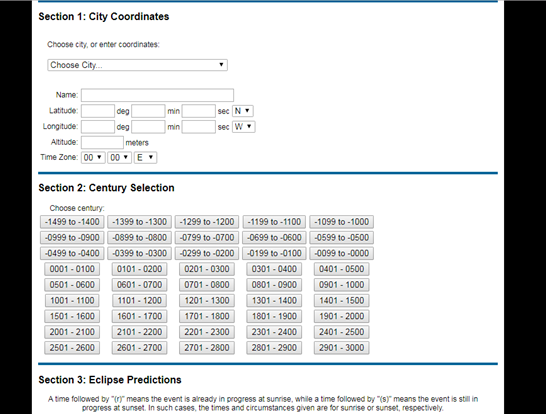 Gambar. 1.1 tampilan aplikasi javascrip pada NASA untuk gerhana matahari lokalJavascrip adalah bahasa pemrograman tingkat tinggi dan dinamis. Javascrip populer di internet dan dapat bekerja di sebagian besar penjelajah web populer seperti Internetxplorer (IE), Mozilla, Netscape dan Opera. Kode Javascript dapat disisipkan dalam halaman web menggunakan tag SCRIPT.  Javascrip juga meruupakan sebuah aplikasi softwere NASA yang dapat digunakan untuk menetukan gerhana matahari lokal. JavaScript dapat menghitung keadaan lokal untuk setiap gerhana matahari yang terlihat dari kota untuk setiap abad dari -1499 hingga 3000 (1500 BCE hingga 3000 CE). Dengan cara berikut:Bagian 1 - Pilih kota dari menu drop-down atau masukkan secara manual koordinat geografis dan zona waktu.Bagian 2 - Pilih abad yang diinginkan dengan mengklik tombol.Bagian 3 - Sebuah tabel akan dibuat dengan memberi keadaan lokal untuk setiap gerhana yang terlihat dari kota.Semua waktu ditampilkan dalam waktu setempat menggunakan nilai dari bidang Zona Waktu di Bagian 1 (tambahkan 1 jam untuk Waktu Musim Panas). Waktu yang diikuti oleh "(r)" berarti acara tersebut sedang berlangsung saat matahari terbit. Demikian pula, waktu yang diikuti oleh "(s)" berarti acara masih berlangsung saat matahari terbenam. Dalam kasus seperti itu, waktu dan keadaan yang diberikan adalah untuk matahari terbit atau terbenam, masing-masing. Waktu matahari terbit dan terbenam dihitung ketika anggota tubuh bagian bawah Matahari menyentuh cakrawala.Untuk dapat mengetahui suatu gerhana terlebih dahulu harus diketahui angka-angka Bessel (Besselian elements) untuk gerhana tersebut. Angka-angka Bessel tersebut berasal dari perpaduan algoritma VSOP87 (matahari) dan ELP2000-82 (Bulan). Angka-angka tersebut dapat dilihat di buku Elements of Solar Eclipses 1951-2200 karya Jean Meeus, maupun Report yang dikeluarkan oleh NASA untuk gerhana matahari. Angka-angka Bessel untuk setiap gerhana matahari berbeda-beda dan NASA memberikan bessel untuk setiap gerhana tersebut. Angka Bessel ini digunakan untuk menentukan tempat (bujur, lintang) di bumi yang terkena garis umbra, lebar garis umbra, lama maksimum gerhana di tersebut, ketinggian (alitude) matahari dan azimuth yang diamati dari tempat tersebut dan lain-lain.Untuk perhitungan selanjutnya di butuhkan adanya koreksi waktu (ΔT), yang akan memberikan keakurasian pada perhitungan yang telah ada. Karena atanpa adaanya koreksi waktu tersebut, sejauh mana perhitungan kita akan tetap terdapat kekeliruan hasil perhitungan. Dalam kurun waktu tertentu, Delta_T telah mengalami koreksi-koreksi, sebagaimana pada pra-1950: ΔT dihitung dari kecocokan empiris dengan catatan sejarah yang diturunkan oleh Morrison dan Stephenson (2004). Pada 1955-sekarang: ΔT diperoleh dari pengamatan yang dipublikasikan. Masa depan: ΔT diekstrapolasikan dari nilai saat ini yang ditimbang oleh tren jangka panjang dari efek pasang surut. Dan pada saat ini Delta_T yang di gunakan adalah 67.9s. Serangkaian ekspresi polinomial telah diturunkan untuk menyederhanakan evaluasi ΔT untuk setiap saat dari -1999 hingga +3000.Algoritma perhitungan (Gerhana. Fase Bulan, Transit) yang terdapat pada NASA dilakukan oleh Fred Espenak, dan dia bertanggung jawab penuh atas keakurasian perhitungannya tersebut. Fred Espenak adalah seorang pensiunan astrofisikawan NASA, penulis, fotografer meskipun penelitian utamanya melibatkan spektroskopi inframerah atmosfer planet namun ia lebih dikenal sebagai  ahli gerhana NASA, Mr. Eclipse.Ia terkenal karena karyanya pada prediksi gerhana. Espenak saat ini adalah seoraang ilmuan ameritus di Goddard dan ia mengelola situs web gerhana resmi NASA (eclipse.gsfc.nasa.gov) serta situs web pribadinya pada fotografi gerhana (www.mreclipse.com). Aspenak telah mnerbitkan bnyak buku dan artikel tentang prediksi gerhana termasuk NASA Eclipse Bulletins, dan ia adalah salah satu penulis buku populer Totality: Eclipses of the Sun. Magnum opusnya, Five millennium Canon of Solar Eclipses, termasuk peta setiap gerhana matahari yang terjadi antara 2000 SM dan 3000 AD.Sejak pensiun Aspenak telah memulali seri baru publikasi gerhana melalui perusahaannya, Astropixels Publishing dan dia juga menjalankan tiga situs web: 1) MrEclipse.com (semua tentang fotografi eclipse), 2) EclipseWise.com (prediksi gerhana selama ribuan tahun), dan 3) Astropixels.com (astrophotography dari Biforst Astronomical Observatory). Ketertarikan Espenak pada gerhana pertama kali dipicu setelah menyakskan gerhana matahari pada tahun 1970. Sejak itu ia telah berpartiisipasi dalam 34 ekspedisi gerhana diseluruh dunia termasuk Antartika. Aspenak saat ini menghabiskan malam dengan memotret bintang-bintang di pedesaan Arizona (www.astropixels.com).Kelebihan dari progran javascrib dengan tampilan yang dinamis, javascript memudahkan pengakses nya untuk menggunakan perangkat apapun dalam menggunakan dan mengakses program yang menggunakan bahasa javascript, dengan syarat harus terhubung dengan internet, sedangkan dalam perhitungan gerhana matahari javascrip juga mempermudah pengguna dalam menggunakannya untuk menghitung keadaan lokal setiap gerhana yang terjadi pada suatu daerah pada setiap abad dengan keakurasian yang telah terjamin, dan akan menghasilkan data yang lebih lengkap dari perhitungan global.Sedangkan javascrip juga memiliki kekurangan yaitu kita hanya dapat memprediksikan gerhana pada satu titik koordinat, yang selalu memerlukan penyesuaian kembali apabila kita akan menghitung pada koordinat yang lain.Kesimpulan	Gerhana matahari terjadi apabila posisi bulan berada di antara bumi dan matahari, sehingga menutup keseluruhan ataupun sebagian dari cahaya matahari. Gerhana matahari akan terjadi pada saat new moon, akan tetapi tidah setiap new moon akan terjadi fenomena gerhana matahari tersebut. Secara umum gerhana matahari terbagi dalam tiga kriteria, yaitu Gerhana Matahari total (Total Eclipse), Gerhana Matahari sebagian (Partial Eclipse), Gerhana Matahari cincin (Annular Eclipse).	NASA merupakan sebuah lembaga pemerintah Amerika Serikat yang bertugas yang bertanggung jawab atas program luar angkasa Amerika Serikat dan penelitian umum luar angkasa jangka panjang. Organisasi ini bertanggung jawab atas program penelitian luar angkasa bagi masyarakat sipil, aeronautika, dan program kedirgantaraan.	Pada sistem perhitungan gerhananya, Fred Espenak yang seoraang pensiunan NASA lah yang memiliki tanggung jawab penuh atas segala keakurasian perhitungan yang ada. Untuk perhitungan gerhana matahari, NASA memiliki dua sistem perhitungan yaitu untuk gerhana global maupun lokal. Untuk perhitungan lokal NASA menyediakan aplikasi softwere yang bernama javascrip. Sedangakan untuk perhitunagn global NASA hanya menyajikannya dalam bentuk data yang telah di proses tanpa memberikan algoritmanya.DAFTAR PUSTAKABukuAlkalili, Asad M. Kamus Indonesia Arab, (Jakarta : PT BulanBintang, 1993).Flanagan, David (2011). JavaScript: The Definitive Guide (edisi ke-6th). O'Reilly & Associates. ISBN 978-0-596-80552-4.Izzuddin, Ahmad Ilmu Falak (Metode Hisab-Rukyah dan SolusiPermasalahannya), (Semarang: Komala Grafika, 2006).Khazin, Mukhyidin, Ilmu Falak Dalam Teori dan Praktek, (Yogyakarta : Buana Pustaka, 2004).Sunyoto, Andi Ajax Membangun Web dengan Teknologi Asynchronouse JavaScript & XML, ANDI.Syadily, John M. Echols-Hasan, Kamus Indonesia-Inggris, ( Jakarta : PT Gramedia, 2007).Websitehttp://agguss.wordpress.com/tag/rinto-anugraha/http://id.m.wikipedia.orghttps://eclipse.gsfc.nasa.gov/JSEX/JSEX-AU.htmlhttps://eclipse.gsfc.nasa.gov/SEcat5/ephemeris.htmlhttps://eclipse.gsfc.nasa.gov/SEpubs/5MCSE.htmlhttps://moon.nasa.gov/www. Mreclipse.comLAMPIRANGerhana matahari pada 09 maret 2016Delta_T (ΔT)Menggunakan nilai ΔT yang berasal dari catatan sejarah dan dari pengamatan langsung, serangkaian ekspresi polinomial telah dibuat untuk menyederhanakan evaluasi ΔT untuk setiap saat selama interval -1999 hingga +3000.Kami mendefinisikan tahun desimal "y" sebagai berikut:y = tahun + (bulan - 0,5) / 12Ini memberi "y" untuk pertengahan bulan, yang cukup akurat mengingat ketepatan dalam nilai-nilai ofT yang diketahui. Ekspresi polinomial berikut dapat digunakan untuk menghitung nilai ΔT (dalam detik) selama periode waktu yang dicakup oleh Five Millennium Canon of Solar Eclipses: -1999 hingga +3000.Sebelum tahun -500, hitung:ΔT = -20 + 32 * u ^ 2dimana: u = (y-1820) / 100Antara tahun -500 dan +500, kami menggunakan data dari Tabel 1, kecuali bahwa untuk tahun -500 kami mengubah nilai 17190 menjadi 17203,7 untuk menghindari diskontinuitas dengan rumus sebelumnya pada zaman itu. Nilai untuk ΔT diberikan oleh polinomial derajat ke-6, yang mereproduksi nilai dalam Tabel 1 dengan kesalahan tidak lebih besar dari 4 detik:ΔT = 10583.6 - 1014.41 * u + 33.78311 * u ^ 2 - 5.952053 * u ^ 3- 0,1798452 * u ^ 4 + 0,022174192 * u ^ 5 + 0,0090316521 * u ^ 6di mana: u = y / 100Antara tahun +500 dan +1600, kami kembali menggunakan data dari Tabel 1 untuk memperoleh polinomial derajat ke-6.ΔT = 1574.2 - 556.01 * u + 71.23472 * u ^ 2 + 0.319781 * u ^ 3- 0,8503463 * u ^ 4 - 0,005050998 * u ^ 5 + 0,0083572073 * u ^ 6dimana: u = (y-1000) / 100Antara tahun +1600 dan +1700, hitung:ΔT = 120 - 0,9808 * t - 0,01532 * t ^ 2 + t ^ 3/7129di mana: t = y - 1600Antara tahun +1700 dan +1800, hitung:ΔT = 8,83 + 0,1603 * t - 0,0059285 * t ^ 2 + 0,00013336 * t ^ 3 - t ^ 4/1174000di mana: t = y - 1700Antara tahun +1800 dan +1860, hitung:ΔT = 13,72 - 0,332447 * t + 0,0068612 * t ^ 2 + 0,0041116 * t ^ 3 - 0,00037436 * t ^ 4+ 0,0000121272 * t ^ 5 - 0,0000001699 * t ^ 6 + 0,000000000875 * t ^ 7di mana: t = y - 1800Antara tahun 1860 dan 1900, hitung:ΔT = 7,62 + 0,5737 * t - 0,251754 * t ^ 2 + 0,01680668 * t ^ 3-0.0004473624 * t ^ 4 + t ^ 5/233174di mana: t = y - 1860Antara tahun 1900 dan 1920, hitung:ΔT = -2,79 + 1,494119 * t - 0,0598939 * t ^ 2 + 0,0061966 * t ^ 3 - 0,000197 * t ^ 4di mana: t = y - 1900Antara tahun 1920 dan 1941, hitung:ΔT = 21,20 + 0,84493 * t - 0,076100 * t ^ 2 + 0,0020936 * t ^ 3di mana: t = y - 1920Antara tahun 1941 dan 1961, hitung:ΔT = 29,07 + 0,407 * t - t ^ 2/233 + t ^ 3/2547di mana: t = y - 1950Antara tahun 1961 dan 1986, hitung:ΔT = 45,45 + 1,067 * t - t ^ 2/260 - t ^ 3/718di mana: t = y - 1975Antara tahun 1986 dan 2005, hitung:ΔT = 63,86 + 0,3345 * t - 0,060374 * t ^ 2 + 0,0017275 * t ^ 3 + 0,000651814 * t ^ 4+ 0,00002373599 * t ^ 5di mana: t = y - 2000Antara tahun 2005 dan 2050, hitung:ΔT = 62,92 + 0,32217 * t + 0,005589 * t ^ 2di mana: t = y - 2000Ungkapan ini berasal dari estimasi nilai ΔT di tahun 2010 dan 2050. Nilai untuk tahun 2010 (66,9 detik) didasarkan pada ekstrapolasi linier dari tahun 2005 menggunakan 0,39 detik / tahun (rata-rata dari 1995 hingga 2005). Nilai untuk 2050 (93 detik) secara linear diekstrapolasikan dari 2010 menggunakan 0,66 detik / tahun (tingkat rata-rata dari 1901 hingga 2000).Antara tahun 2050 dan 2150, hitung:ΔT = -20 + 32 * ((y-1820) / 100) ^ 2 - 0,5628 * (2150 - y)Istilah terakhir diperkenalkan untuk menghilangkan diskontinuitas pada 2050.Setelah 2150, hitung:ΔT = -20 + 32 * u ^ 2dimana: u = (y-1820) / 100Semua nilai ΔT berdasarkan Morrison dan Stephenson [2004] mengasumsikan nilai untuk akselerasi sekuler Bulan -26 arcsec / cy ^ 2. Namun, ephemeris bulan Eps-2000/82 yang digunakan di Canon menggunakan nilai yang sedikit berbeda -25.858 arcsec / cy ^ 2. Dengan demikian, koreksi kecil "c" harus ditambahkan ke nilai-nilai yang berasal dari ekspresi polinomial untuk ΔT sebelum mereka dapat digunakan di Canon.c = -0.000012932 * (y - 1955) ^ 2Karena nilai ΔT untuk interval 1955 hingga 2005 berasal independen dari ephemeris bulan, tidak ada koreksi yang diperlukan untuk periode ini.Ketidakpastian dalam ΔT selama periode ini dapat diperkirakan dari pencar dalam pengukuran.Besselian Elements for the Total Solar Eclipse of  2016 Mar 09            Equatorial Conjunction:     02:06:49.1 TDT     J.D. = 2457456.588068              (Sun & Moon in R.A.)    (=02:05:41.1 UT)             Ecliptic Conjunction:      01:55:37.5 TDT     J.D. = 2457456.580295             (Sun & Moon in Ec. Lo.)  (=01:54:29.5 UT)                  Instant of            01:58:19.5 TDT     J.D. = 2457456.582170               Greatest Eclipse:      (=01:57:11.5 UT)            ---------------------------------------------------------------------------                         Gamma =  0.2609            Ephemerides = JPL DE405            Eclipse Magnitude =  1.0450           Lunation No. =     200                           ΔT =    67.9 s         Saros Series =  130 (52/73)            Lunar Radius   k1 = 0.272508 (Penumbra)        Shift in      Δb =  0.00"             Constants:    k2 = 0.272281 (Umbra)       Lunar Position:   Δl =  0.00"            ---------------------------------------------------------------------------             Geocentric Coordinates of Sun & Moon at Greatest Eclipse (JPL DE405):            Sun:       R.A. = 23h19m17.6s         Moon:      R.A. = 23h18m58.7s                       Dec. =-04°22'46.4"                    Dec. =-04°07'40.6"              Semi-Diameter =    16'06.5"           Semi-Diameter =    16'33.5"                Eq.Hor.Par. =       08.9"             Eq.Hor.Par. =  1°00'46.2"            ---------------------------------------------------------------------------             Polynomial Besselian Elements for:   2016 Mar 09   02:00:00.0 TDT  (=t0)              n        x          y         d          l1         l2          μ              0  -0.062525   0.253833   -4.37973   0.538886  -0.007235  207.37216              1   0.5502752  0.1721227   0.015886 -0.0000704 -0.0000700  15.003969              2   0.0000046  0.0000171   0.000001 -0.0000128 -0.0000127              3  -0.0000091 -0.0000027                             Tan ƒ1 = 0.0047087    Tan ƒ2 = 0.0046852            At time t1 (decimal hours), each Besselian element is evaluated by:               a = a0 + a1*t + a2*t^2 + a3*t^3    (or a = Σ [an*t^n]; n = 0 to 3)                  where:    a = x, y, d, l1, l2, or μ                            t = t1 - t0  (decimal hours) and t0 =  2.000 TDT            The Besselian elements were derived from a least-squares fit to elements            calculated at five uniformly spaced times over a six hour period centered at t0.            The Besselian elements are valid over the period -1.00 ≤ t0 ≤  5.00 TDT.            Note that all times are expressed in Terrestrial Dynamical Time (TDT).                   Saros Series 130:  Member 52 of 73 eclipses in series.   Instant of Greatest Eclipse:       Time =  01:57:11.5 UT       Lat = 10°07.3'N      Long = 148°47.6'E      (GE)               Sun Altitude =  74.8°          Path Width = 155.1 km                          Sun Azimuth = 162.5°    Central Duration =   04m09.5s   Instant of Greatest Duration:      Time =    01:56:52 UT       Lat =   10°04'N      Long =   148°42'E      (GD)               Sun Altitude =  74.8°          Path Width = 155.1 km                          Sun Azimuth = 161.8°    Central Duration =   04m09.5sData pada perhitungan global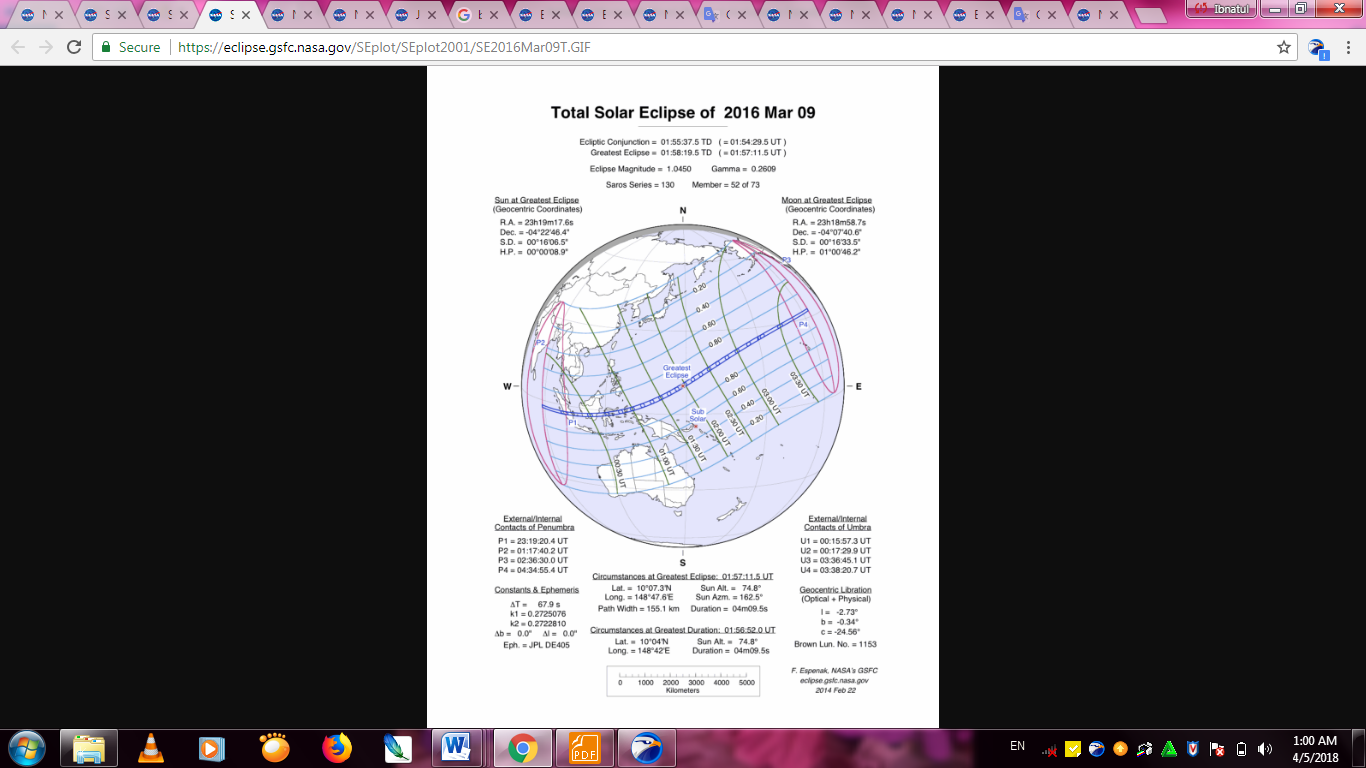 